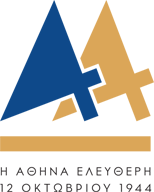 Πόλεμος- Κατοχή-Αντίσταση-Απελευθέρωση:Προτάσεις για εναλλακτικούς τρόπους διδασκαλίας  της περιόδου 1940-1944στην Π/θμια και τη Δ/θμια ΕκπαίδευσηΣεμινάρια για    εκπαιδευτικούς   Δ/θμιας ΕκπαίδευσηςΔευτέρα, 17 Οκτωβρίου 15:30-18:30 	2ο Πειραματικό ΓΕ.Λ. Αθηνών,Έλενας Βενιζέλου(Μετρό: Στάση Αμπελόκηποι) Μόνο Β/θμια ΕκπαίδευσηΤα   σεμινάρια περιλαμβάνουν:Α. Παρουσίαση εκπαιδευτικού υλικού:1)  «Να γιορτάσουμε την απελευθέρωση και όχι την κήρυξη του πολέμου. Πώς προσεγγίζουμε τραυματικά και δύσκολα θέματα;» Δρ. Βασιλική Σακκά, Σχολική Σύμβουλος Φιλολόγων Μεσσηνίας2) «Μεθοδολογικές αρχές & διδακτικές κατευθύνσεις για την ένταξη του εκπαιδευτικού παιχνιδιού στη διδασκαλία της Ιστορίας».Δρ Ευαγγελία Κουνέλη, Σχολική Σύμβουλος Π/θμιας Εκπαίδευσης Ανατ. ΑττικήςΒ) Επιλογή ανάμεσα σε 4 διαφορετικά δίωρα εργαστήρια με θέμα:1) «Η εποχή 1940-44 μέσα από την τέχνη» (Δ/θμια)Δρ. Παναγιώτης Πυρπυρής, Σχολικός Σύμβουλος Φιλολόγων Γ΄Αθήνας2)   « ‘Το άλλο μισό του ουρανού’. Έμφυλες προσεγγίσεις: κατοχή, αντίσταση και το στίγμα της επόμενης μέρας. Η γυναίκα στη φωτιά» (Δ/θμια) Δρ. Βασιλική Σακκά, Σχολική Σύμβουλος Φιλολόγων Μεσσηνίας 3) «‘Όταν ο πόλεμος γίνεται παιχνίδι’: Σχεδιασμός, κατασκευή και διδακτική αξιοποίηση του εκπαιδευτικού παιχνιδιού στο μάθημα της Ιστορίας» (Π/θμια και Δ/θμια) Δρ. Ευαγγελία Κουνέλη, Σχολική Σύμβουλος Α/θμιας Εκπαίδευσης Ανατ. Αττικής και Ιωάννα Δεκατρή, Μsc, Υπεύθυνη Πολιτιστικών Θεμάτων Δ.Δ.Ε. Γ΄Αθήνας4) «Η Ελλάδα αντιστέκεται στον φασισμό (1940-44): Αναζητώντας τα ίχνη της παιδικής ηλικίας στην Ελλάδα της Κατοχής και της Αντίστασης». (Π/θμια και Δ/θμια)  Ιωάννα Δεκατρή, Μsc, Υπεύθυνη Πολιτιστικών Θεμάτων Δ.Δ.Ε. Γ΄Αθήνας και Δρ. Ευαγγελία Κουνέλη, Σχολική Σύμβουλος Π/θμιας Εκπαίδευσης Ανατ. Αττικής Συμμετοχή Εκπαιδευτικών στα Σεμινάρια:Η συμμετοχή είναι ελεύθερη.  Ο αριθμός των εκπαιδευτικών που θα παρακολουθήσουν τα εργαστήρια είναι περιορισμένος (20-25 εκπ/κοί για κάθε εργαστήριο). Απαραίτητη η αίτηση συμμετοχής για τα βιωματικά εργαστήρια σε συνεννόηση με  την Υπεύθυνη Πολιτιστικών Θεμάτων ανά Διεύθυνση Εκπαίδευσης. Όσοι εκπαιδευτικοί επιθυμούν να συμμετάσχουν, θα πρέπει να υποβάλουν αίτηση παρακολούθησης (μέχρι 2 προτιμήσεις) των βιωματικών σεμιναρίων  στους αρμοδίους Υπευθύνους Πολιτιστικών Θεμάτων κάθε Διεύθυνσης (Π/θμιας- Δ/θμιας),   οι οποίοι θα συντονίσουν ανά Δ/νση Εκπ/σης   την προσέλευση των Εκπ/κών στα σεμινάρια και τις συμμετοχές στα εργαστήρια για τις  Διευθύνσεις Αττικής (Α΄, Β΄, Γ΄, Δ΄ Αθήνας, Ανατ.- Δυτ. Αττικής και Πειραιά) καθώς και την έκδοση των Βεβαιώσεων Παρακολούθησης.  